JUAL BELI  KREDIT PAKAIAN PADA MUSIM PANEN DI DESA LANA KECAMATAN WOLO KABUPATEN KOLAKA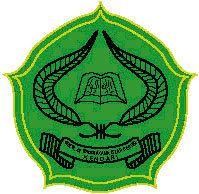 Skripsi Diajukan Untuk Memenuhi Salah Satu Syarat Mencapai gelar sarjana  ekonomi syariah Pada Prodi Ekonomi Islam Fakultas Ekonomi dan Bisnis IslamOleh:RINI RATNA SARI11020103002FAKULTAS EKONOMI DAN BISNIS ISLAMJURUSAN EKONOMI DAN PERBANKAN SYARIAHINSTITUT AGAMA ISLAM NEGERI KENDARITAHUN2015PERNYATAAN KEASLIAN  SKRIPSIDengan penuh kesadaran, penulis yang bertanda tangan di bawah ini, menyatakan bahwa skripsi ini adalah hasil karya penulis sendiri. Jika dikemudian hari terbukti bahwa ia merupakan duplikat, tiruan dan plagiat atau dibuat dan dibantu orang lain secara keseluruhan atau sebagian, maka skripsi dan gelar yang diperoleh karenanya batal demi hukum. Kendari,    oktober 2015Penulis                                                                      RINI RATNA SARI                                                                  Nim: 11020103002PERSETUJUAN PEMBIMBINGHasil penelitian yang berjudul “Jual Beli  Kredit Pakaian Pada Musim Panen di Desa Lana Kecamatan  Wolo Kabupaten Kolaka” atas nama Rini Ratna Sari, NIM: 11 02 01 03 002,  Program studi Ekonomi Islam Jurusan Ekonomi dan Perbankan Syariah Fakultas Ekonomi dan Bisnis Islam Institut Agama Islam Negeri Kendari, telah diperiksa oleh dosen pembimbing dan telah diterima sebagai kelengkapan syarat mengikuti seminar hasil penelitian.        Kendari,   Oktober  2015Pembimbing I				  Pembimbing IIDrs. Rusdin Muhalling, M.EI  		  Dr. Muhammad Hadi, M.HINIP.196310292000031001  			  NIP:19750815209011001                                             ABSTRAKNama  Penyusun :  Rini Ratna SariNIM		    : 11020103002Judul Skripsi	: Jual Beli Kredit Pakaian Pada Musim Panen di Desa Lana Kecamatan Wolo Kabupaten KolakaSkiripsi ini membahas masalah Jual Beli Kredit Pakaian di Desa Lana Kecamatan Wolo Kabupaten Kolaka. Pokok pembahasan yang dikaji dalam skiripsi ini berkisar pada faktor apa yang melatar belakangi jual beli kredit pakaian pada musim panen di desa Lana kecamatan Wolo kabupaten Kolaka .Penelitian skiripsi ini bertujuan untuk mendeskripsikan secara jelas tentang faktor yang melatar belakangi dilakukannya transaksi jual  beli kredit pada musim panen cengkeh serta manfaat yang didapatkan masyarakat  dari jual beli kredit pada musim panen cengkeh  di desa Lana kecamatan Wolo kabupaten Kolaka.Penelitian ini mengunakan metode penelitian kualitatif dengan metode pengumpulan data melalui tehnik wawancara, observasi, dokumentasi. Data dalam bentuk deskripsi tersebut kemudian di analisis dengan tiga tahapan yaitu reduction data, data display, conclusion drawing/verification. Dan hal yang tidak boleh di tinggalkan yaitu pengecekan keabsahan data.Berdasarkan hasil penelitian, manfaat yang didapatkan masyarakat dengan adanya jual beli kredit ini yaitu mendapatkan barang yang sesuai dengan keinginan mereka yang apabila dibeli secara tunai mereka tidak sanggup, manfaat bagi pedagang pakaian dimana dalam jual beli ini mereka mendapatkan keuntungan dari tambahan harga yang yang telah ditetapkan dan disepakati  bersama antara kreditur (pedagang pakaian) dan debitur (yang mengambil kredit). Faktor yang melatar belakangi yaitu penghasilan yang tidak tetap dari sebagian besar masyarakat dalam beberapa bulan sebelum masa panen cengkeh, minat konsumsi dari masyarakat desa lana sangat tinggi, keberhasilan dari musim panen cengkeh yang sanggup menggerakkan perputaran roda ekonomi masyarakat.DAFTAR ISIHALAMAN JUDUL........................................................................................		iHALAMAN PERNYATAAN KEASLIAN...................................................		ii	HALAMAN PERSETUJUAN PEMBIMBING..............................................		iiiABSTRAK.......................................................................................................		ivKATA PENGANTAR.....................................................................................		vDAFTARISI....................................................................................................	viiDAFTAR TABEL...........................................................................................	viiBAB I PENDAHULUANLatar Belakang...................................................................................	1	Batasan dan Rumusan Masalah..........................................................		6Tujuan Penelitian................................................................................		6Manfaat Penelitian..............................................................................	6Definisi Operasional...........................................................................	7BAB II TINJAUAN PUSTAKAPenelitian Relevan..............................................................................		9Kerangka Teori...................................................................................	10Sistem  Ekonomi Islam..................................................................		10 Jual Beli........................................................................................	12Kredit.............................................................................................		20Akad .............................................................................................		27Prinsip-Prinsip Perdagangan Dalm Islam......................................		28Konsep Harga Dalam Islam...........................................................		33BAB III METODE PENELITIANJenis Penelitian ....................................................................................	35Lokasi Dan Waktu................................................................................	36Sumber Data.........................................................................................	36Teknik Pengumpulan Data...................................................................	36Teknik Analisis Data............................................................................		37Pengecekan Keabsahan Data................................................................		38BAB IV HASIL PENELITIAN DAN PEMBAHASANProfil Desa Lana....................................................................................		40Gambaran Umum Desa Lana...........................................................		40Keadaan Masyarakat........................................................................		43Deskripsi Data Jual Beli Kredit Pakaian Pada Musim Panen diKecamatan Wolo Kabupaten Kolaka.......................................................	46Deskripsi Data Musim Panen di Desa Lana  Kecamatan Wolo Kabupaten Kolaka.................................................................................		52BAB V PENUTUPKesimpulan.............................................................................................	56Saran ......................................................................................................		58DAFTAR PUSTAKALAMPIRAN-LAMPIRAN